SUMMER NATURALIST PROGRAMS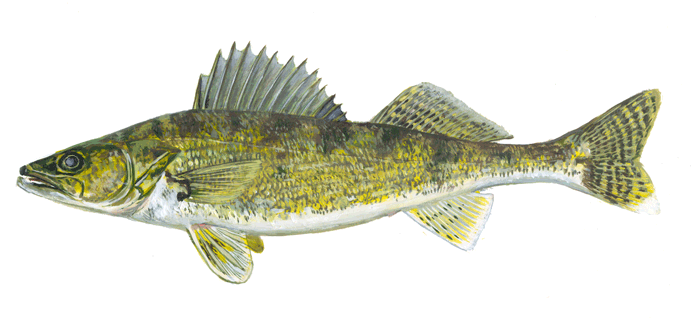 Chippewa National Forest 2016Cut Foot Sioux and Norway Beach Visitor CentersNaturalist hikes are also scheduled every Wednesday at 1:00 at Cut Foot Sioux and every Saturday at 1:00 at Norway Beach.  For more information, contact the Chippewa National Forest Supervisor’s Office at 218-335-8600 or follow us on Twitter or Facebook at #ChippewaNF.SUMMER NATURALIST PROGRAMSChippewa National Forest 2016Cut Foot Sioux and Norway Beach Visitor CentersNaturalist hikes are also scheduled every Wednesday at 1:00 at Cut Foot Sioux and every Saturday at 1:00 at Norway Beach.  For more information, contact the Chippewa National Forest Supervisor’s Office at 218-335-8600 or follow us on Twitter or Facebook at #ChippewaNF.SUMMER NATURALIST PROGRAMSChippewa National Forest 2016Cut Foot Sioux and Norway Beach Visitor CentersNaturalist hikes are also scheduled every Wednesday at 1:00 at Cut Foot Sioux and every Saturday at 1:00 at Norway Beach.  For more information, contact the Chippewa National Forest Supervisor’s Office at 218-335-8600 or follow us on Twitter or Facebook at #ChippewaNF.LocationsCut Foot Sioux Visitor Center is located 17 miles northwest of Deer River, MN off Highway 46.Norway Beach Visitor Center is located 5 miles east of Cass Lake, MN off Highway 2.Date/TimeTitleLocationJune 8, 10 a.m.Hummingbirds in my Ears!Cut Foot Sioux June 11,10 a.m.National Get Outdoors DayTent Races and other Camp GamesNorway BeachJune 1510:a.m.Black Bears of MinnesotaCut FootJune 1810 a.m.WildflowersNorway BeachJune 2210: a.m.Let’s Catch Water CrittersCut FootJune 2510 a.m.Minnesota’s State Flower—Showy LadyslipperNorway BeachJune 2910 a.m.Porcupines—Not So PricklyCut FootJuly 210 a.m.Orchid Car CaravanFollow Us for a Short Drive Along the Ladyslipper Scenic BywayNorway BeachJuly 49-11:00Bike ParadeDecorate your bikes anytime from 9:00-10:00 a.m., parade begins at 10:00.  Bike from VIC to Wanaki and back.Norway BeachJuly 610 a.m.A flutter of butterflies….Learn to identify Forest butterflies!Cut FootJuly 910 a.m.Get to Know Minnesota’s BatsNorway BeachJuly 1310 a.m.Get to Know Minnesota’s BatsCut Foot July 1610 a.m.Fish PrintsBring along an old tshirt or you can purchase one at the Visitor Center (while supplies last)Norway BeachJuly 2010 a.m.Fish PrintsBring along an old tshirt or you can purchase one at the Visitor Center (while supplies last)Cut FootJuly 2310 a.m.Bald Eagles Norway BeachJuly 2710 a.m.Bald EaglesCut FootJuly 3010 a.m.Minnesota’s State Bird--LoonsNorway BeachAugust 310 a.m.Smokey’s BirthdayJoin us for Birthday Cake and firefighter games!Cut FootAugust 61 p.m.Smokey’s BirthdayJoin us for Birthday Cake and firefighter games!Norway BeachAugust 1110 a.m.Name that Frog SongCut FootAugust 1310 a.m.Name that Frog SongNorway BeachAugust 1710 a.m.Breakfast in OjibweCut FootAugust 2010 a.m.Breakfast in OjibweNorway Beach